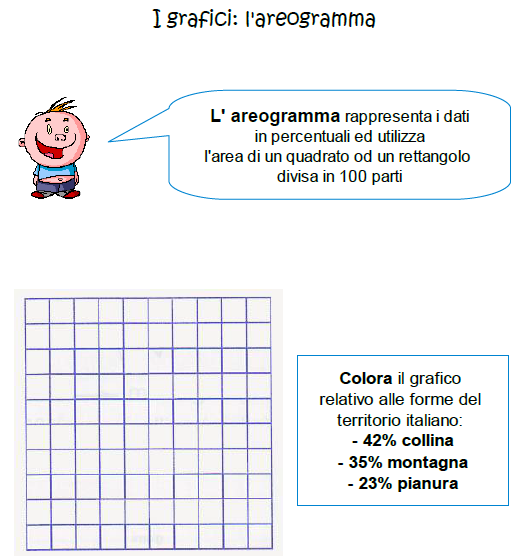 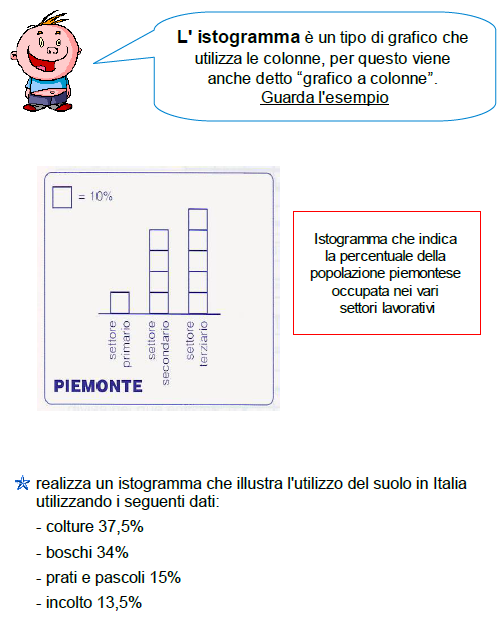 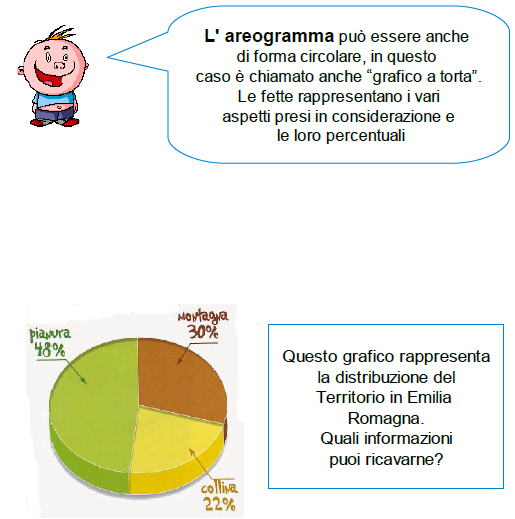 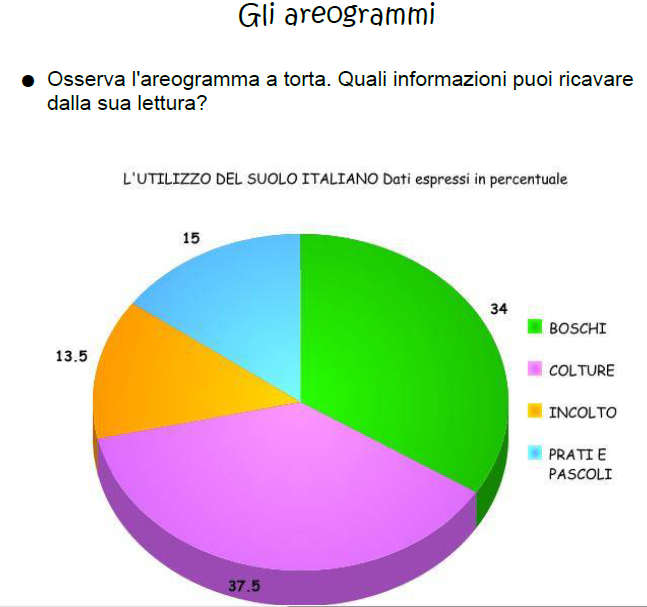 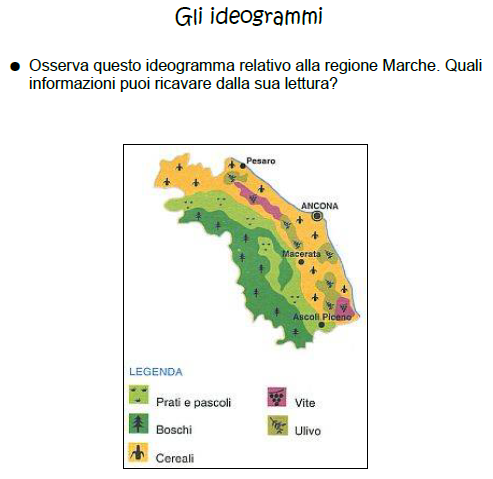 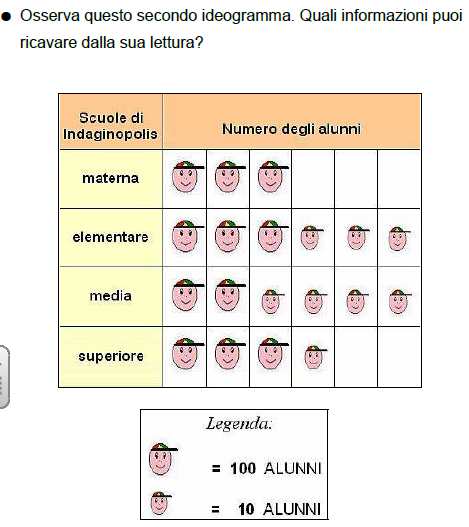 Una tabella è formata da una serie di righe e di colonne. Le tabelle sono usate in quanto permettono di ordinare i dati e di poterli leggere e confrontare molto facilmente.Ad esempio, nella tabella che segue, abbiamo riportato le altezza dei principali monti italiani:MONTIALTEZZA IN METRIMonte Bianco4.810Monte Rosa4.618Cervino4.478Gran Paradiso4.061